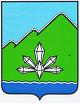 АДМИНИСТРАЦИЯ  ДАЛЬНЕГОРСКОГО ГОРОДСКОГО ОКРУГАПРИМОРСКОГО КРАЯПОСТАНОВЛЕНИЕ28 марта 2014 г.                              г. Дальнегорск                                 №_268-паО предоставлении разрешения наусловно разрешённый вид использованияземельного участкаРуководствуясь статьёй 39 Градостроительного кодекса Российской Федерации, статьёй 4 Федерального закона от 29.12.2004 года №191-ФЗ «О введении в действие Градостроительного кодекса Российской Федерации», «Правилами землепользования и застройки на территории Дальнегорского городского округа», утверждёнными Решением Думы Дальнегорского городского округа от 26.09.2013г. №137,  Положением «О публичных слушаниях в Дальнегорском городском округе», рекомендацией Комиссии по подготовке Проекта правил землепользования и застройки Дальнегорского городского округа и заключением по результатам публичных слушаний, Уставом Дальнегорского городского округа, учитывая заявление  Дитятьева Сергея Юрьевича, администрация Дальнегорского городского округаПОСТАНОВЛЯЕТ:1. Предоставить разрешение на  условно разрешённый вид использования земельного  участка площадью примерно 400 кв.м. – «коммунальное обслуживание» (для строительства здания - аппаратная для размещения оборудования).  Местоположение земельного участка установлено относительно ориентира, расположенного за пределами участка, ориентир -  жилой дом, участок находится примерно в  40  м. по направлению на юго-запад от ориентира, почтовый адрес ориентира:  Приморский край, г. Дальнегорск,  с. Рудная  Пристань, ул. Арсеньева, дом  № 26.2. Настоящее постановление подлежит опубликованию и размещению на официальном сайте.И.о. Главы Дальнегорского городского округа                                                                                        Р.Р. Козырева 